ПРИЛОЖЕНИЕ № 1к решению Совета Новотитаровского сельского поселения Динского районаот 28.02.2018   № 204-50/03 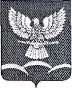 СОВЕТ НОВОТИТАРОВСКОГОСЕЛЬСКОГО ПОСЕЛЕНИЯ ДИНСКОГО РАЙОНАРЕШЕНИЕот   _______                                                                                                                 № __________станица НовотитаровскаяО внесении изменений в решение Совета Новотитаровского сельского поселения Динского района от 11.12.2017 № 192-45/03 «Об утверждении Правил благоустройства и санитарного содержания территории Новотитаровского сельского поселения Динского района»В соответствии с Федеральным законом от 06.10.2003 № 131–ФЗ «Об общих принципах организации местного самоуправления в Российской Федерации», Федеральным Законом от 24.06.1998 №89-ФЗ «Об отходах производства и потребления», законом Краснодарского края
от 23.04.2013 г. № 2695-КЗ «Об охране зеленых насаждений в Краснодарском крае» руководствуясь Уставом Новотитаровского сельского поселения Динского района, Совет Новотитаровского сельского поселения Динского района  р е ш и л:1. Внести в решение Совета Новотитаровского сельского поселения Динского района от 11.12.2017 № 192-45/03 «Об утверждении Правил благоустройства и санитарного содержания территории Новотитаровского сельского поселения Динского района» следующие изменения:1) Изложить подпункт 4.3.4.2. подраздела 4.3.4. в следующей редакции:«4.3.4.2. Складировать и хранить строительные материалы, инертные материалы, грунт, оборудование.»2) Изложить подпункт 10.2.1. раздела 10.2. в следующей редакции:«10.2.1. Физические, юридические лица, индивидуальные предприниматели, являющиеся собственниками зданий (помещений в них), сооружений, включая временные сооружения, а также владеющие земельными участками на праве собственности, ином вещном праве, праве аренды, ином законном праве, обязаны осуществлять уборку прилегающей территории самостоятельно или посредством привлечения специализированных организаций за счет собственных средств в соответствии с действующим законодательством.» 3) В подпунктах 2.1.17. и 2.1.20. подраздела 2.1., в подпункте 10.3.3. подраздела 10.3. заменить слово «ТБО» на «ТКО». 4) Изложить подпункты 10.2.10. раздела 10.2. в следующей редакции:«10.2.10. Физическим, юридическим лицам, индивидуальным предпринимателям осуществлять обращение с отходами производства и потребления жилых домов, организаций торговли и общественного питания, культуры, детских и лечебных заведений в соответствии с требованиями действующего законодательства.10.2.11. Складирование отходов, образовавшихся во время ремонта, осуществлять в специально отведенные для этого места уведомив при этом регионального оператора.»5) Изложить подпункт 10.2.14. подраздела 10.2. в следующей редакции:«10.2.14. В случае если производитель отходов, осуществляющий свою бытовую и хозяйственную деятельность на земельном участке, в жилом или нежилом помещении на основании договора аренды или иного соглашения с собственником не заключил договор на оказание услуг по обращению с твердыми коммунальными отходами и иными отходами, обязанности заключению договора с региональным оператором по обращению с ТКО следует возлагать на собственника вышеперечисленных объектов недвижимости, ответственного за уборку территорий.»6) Изложить подпункт 10.2.20. подраздела 10.2. в следующей редакции:«10.2.20. Вывоз отходов следует осуществлять организациям, имеющим лицензию, в соответствии с требованиями законодательства Российской Федерации.»7) Изложить подпункт 10.7.2. подраздела 10.7. в следующей редакции:«10.7.2. Руководители предприятий, организаций, учебных заведений, жилищно-коммунальных служб, ведомств, руководители торговых, бытовых предприятий, транспортных и строительных организаций, сельскохозяйственных предприятий и население по месту жительства в этот день вправе:Силами своих коллективов или по договору со специализированной организацией производить уборку закрепленных территориях, а также на прилегающих к ним участках.Производить чистку, а в необходимых случаях покраску заборов, фасадов, цоколей, мойку окон, дверей.Уничтожать сорную и карантинную растительность на закрепленных территориях, а также на прилегающих к ним участках.»8) Изложить подпункты 10.10.6.-10.10.11. подраздела 10.7. в следующей редакции:«10.10.6. Снос крупномерных деревьев и кустарников, попадающих в зону застройки или прокладки подземных коммуникаций, установки высоковольтных линий и других сооружений в границах поселения, производить только по оформленного в установленном порядке порубочного билета. 10.10.7. За вынужденный снос крупномерных деревьев и кустарников, связанных с застройкой или прокладкой подземных коммуникаций брать компенсационную стоимость зеленых насаждений в соответствии с действующим законодательством.10.10.8. Выдачу разрешения на снос деревьев и кустарников следует производить после оплаты компенсационной стоимости зеленых насаждений. Если указанные насаждения подлежат пересадке, выдачу разрешения следует производить без уплаты восстановительной стоимости.10.10.9. Размер компенсационной стоимости зеленых насаждений и место посадок зеленых насаждений определяются администрацией Новотитаровского сельского поселения Динского района.Компенсационная стоимость зеленых насаждений зачисляется в бюджет  администрации Новотитаровского сельского поселения Динского района.10.10.11.За всякое повреждение или самовольную вырубку зеленых насаждений, а также за непринятие мер охраны и халатное отношение к зеленым насаждениям с виновных взимать компенсационную стоимость поврежденных или уничтоженных насаждений.9) Изложить подпункт 10.10.13. подраздела 10.10. в следующей редакции:«10.10.13. За несанкционированную вырубку (уничтожение) или повреждение деревьев на территории Новотитаровского сельского поселения Динского района виновные лица обязаны внести плату в бюджет Новотитаровского сельского поселения в соответствии с действующим законодательством.10) Изложить подпункт 10.10.16. подраздела 10.10. в следующей редакции:«10.10.16. Если уничтожение зеленых насаждений связано с вырубкой аварийно-опасных деревьев, сухостойных деревьев и кустарников, с осуществлением мероприятий по предупреждению и ликвидации аварийных и других чрезвычайных ситуаций, субъект хозяйственной и иной деятельности освобождается от обязанности платы.»2. Администрации Новотитаровского сельского поселения Динского района обнародовать настоящее решение в установленном порядке и разместить его в сети «Интернет» на официальном сайте Новотитаровского сельского поселения Динского района http://www.novotitarovskaya.info.3. Настоящее решение вступает в силу со дня его официального обнародования, за исключением пункта 2, вступающего в силу со дня его подписания.Председатель СоветаНовотитаровского сельского поселения                                              И.П. Бычек